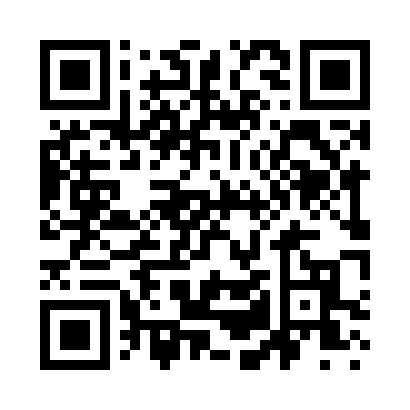 Prayer times for Otter Lake, New York, USAMon 1 Jul 2024 - Wed 31 Jul 2024High Latitude Method: Angle Based RulePrayer Calculation Method: Islamic Society of North AmericaAsar Calculation Method: ShafiPrayer times provided by https://www.salahtimes.comDateDayFajrSunriseDhuhrAsrMaghribIsha1Mon3:345:231:045:108:4510:342Tue3:355:241:055:108:4510:343Wed3:365:251:055:118:4510:334Thu3:375:251:055:118:4510:335Fri3:385:261:055:118:4410:326Sat3:395:261:055:118:4410:317Sun3:405:271:065:118:4410:318Mon3:415:281:065:118:4310:309Tue3:425:291:065:118:4310:2910Wed3:435:291:065:118:4210:2811Thu3:455:301:065:118:4210:2712Fri3:465:311:065:118:4110:2613Sat3:475:321:065:108:4010:2514Sun3:485:331:065:108:4010:2415Mon3:505:341:075:108:3910:2316Tue3:515:341:075:108:3810:2217Wed3:525:351:075:108:3810:2018Thu3:545:361:075:108:3710:1919Fri3:555:371:075:108:3610:1820Sat3:575:381:075:098:3510:1621Sun3:585:391:075:098:3410:1522Mon4:005:401:075:098:3310:1423Tue4:015:411:075:098:3210:1224Wed4:035:421:075:088:3110:1125Thu4:045:431:075:088:3010:0926Fri4:065:441:075:088:2910:0827Sat4:075:451:075:078:2810:0628Sun4:095:461:075:078:2710:0429Mon4:105:471:075:078:2610:0330Tue4:125:481:075:068:2510:0131Wed4:135:491:075:068:249:59